NOTE: This form is to be used for all Borrow/Plant/Stockpile/Waste and Construction Debris Site Requests on which the Contractor chooses to have early consultation with History Nebraska. To avoid delay, please provide complete, clear, and concise documentation and photographs.Site Location and Ownership	1.	Identify the precise location of the site (to the nearest 2½ acres)Attach a color aerial photo precisely depicting the site location, exact site boundaries, haul roads, and any other areas of potential ground disturbance.You may also attach a digital shapefile or Google Earth kmz/kml file illustrating the limits of the site location and areas of disturbance.b.	Attach color photographs, taken from the corners of the site inward that provide an accurate depiction of existing site characteristics (minimum of 4).Site RequestorSite Description	4.	This site will be used for (Check all that apply):  Borrow  Plant    Stockpile   Waste				    Construction Debris 	5.	To your knowledge, has this site been previously used as a Borrow, Plant, Stockpile, Waste, or Construction Debris Site?	 	 Yes  No  Unknown	6.	 This site is currently used for:			 Commercial Material Site   Borrow      Agriculture     Irrigation Recharge Pit			 Stockpiled Materials           Pasture     Stock Pond    Urban/Suburban Residential				          Other (explain):	7.   What is the depth of ground disturbance through excavation, grading, or leveling the Site? 	 SUBMIT TO:Katie Paitz ● History Nebraska: State Archeology Office ● 5050 N 32nd Street Lincoln NE 68504 ● Email: katie.paitz@nebraska.gov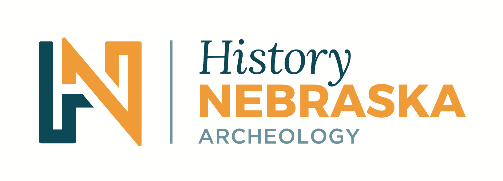 History Nebraska Early Consultation Request for Site ReviewProject No.:Control No(s).:Project Name:County(s):¼, of¼, of SectionT--N,R-–	2.	Name of Site Owner:		a.	Address:		b.	Phone No.:		c.   Email Address:	3.	Requesting Contractor:		a.	Address:		b.	Contact Person:		c.	Phone No.:		d.	Email Address:		Explanation:		Explanation:	     Explanation:	     Explanation:	     Explanation:	     Explanation:Site reviews are completed at a flat rate of $100 per site. An invoice will be emailed upon completion of each site review. Results will be provided upon receipt of payment. Payment options are listed on the invoice.